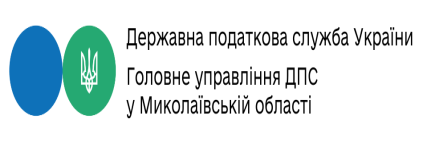 Звіт по зверненням громадян та особистому прийому в ГУ ДПС у Миколаївській області за 9 місяців 2023 рокуЗ метою надання високоякісних послуг громадянам та бізнесу, забезпечення кваліфікованого, неупередженого, об’єктивного та своєчасного розгляду звернень громадян Головним управлінням ДПС у Миколаївській області постійно приділяється увага зверненням громадян як одному з пріоритетних напрямів роботи та здійснюються заходи організаційного, інформаційного та аналітичного характеру, спрямовані на удосконалення цієї роботи. Особливе місце в системі засобів захисту прав, свобод та законних інтересів громадян посідає реалізація їх права на звернення. Конституцією України та Законом України  від             02 жовтня 1996 року № 393/96-ВР «Про звернення громадян» гарантовано право громадян на звернення до органів державної влади, на участь в управлінні державними справами, забезпечено можливість для впливу на поліпшення роботи органів державної влади, для відстоювання своїх прав і законних інтересів та відновлення їх у разі порушення. За 9 місяців 2023 року до Головного управління ДПС у Миколаївській області надійшло 92 письмових звернень громадян (поштою  (безпосередньо від громадян) – 59, засобами електронного зв'язку, через мережу Інтернет – 33).У зверненнях громадяни порушували питання зокрема щодо: інформування про ухилення від сплати податків – 26; податку на майно – 18; реєстрації та обліку платників податків – 15; відмови в отриманні реєстраційних номерів облікових карток платників податків – 23.За 9 місяців 2023 року надійшло 3 дублетних звернень, повторних та неодноразових звернень не надходило. До Головного управління ДПС у Миколаївській області з початку року надійшло 4 колективних письмових звернення, які підписані 33 особами. Питома вага колективних звернень від загальної кількості звернень громадян складає 4,3 відсотка. Анонімних звернень надійшло 2. За категоріями авторів за звітній період надійшло 1 звернення від особи з інвалідністю ІІІ групи.  Звернень від жінок, яким присвоєно почесне звання України «Мати-героїня», інвалідів Великої Вітчизняної війни, Героїв Соціалістичної Праці, Героїв Радянського Союзу та Героїв України не надходило.За результатами розгляду звернень громадян вирішено позитивно 33 звернення, надано роз’яснення за 57 зверненнями.Головне управління ДПС у Миколаївській області приймає: письмові звернення - на поштову адресу: 54001, м. Миколаїв, вул. Лягіна, 6;електронні звернення з використанням мережі Інтернет, засобів електронного зв’язку - на поштові скриньки: (для звернень громадян)(для самозайнятих осіб, фізичних осіб-підприємців та юридичних осіб) mk.official@tax.gov.uamk.zvernennya@tax.gov.uaу вигляді сканкопій чи фотокопій письмових звернень з підписом заявника із зазначенням дати та місця проживання (реєстрації)